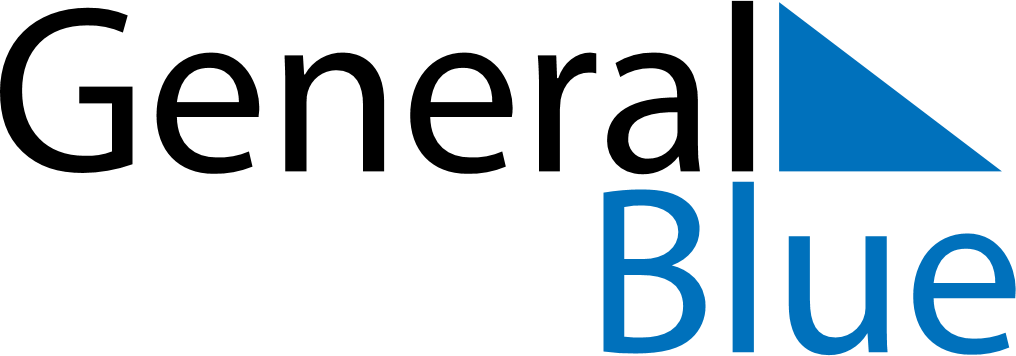 January 2024January 2024January 2024January 2024January 2024January 2024Liverpool, England, United KingdomLiverpool, England, United KingdomLiverpool, England, United KingdomLiverpool, England, United KingdomLiverpool, England, United KingdomLiverpool, England, United KingdomSunday Monday Tuesday Wednesday Thursday Friday Saturday 1 2 3 4 5 6 Sunrise: 8:27 AM Sunset: 4:02 PM Daylight: 7 hours and 34 minutes. Sunrise: 8:27 AM Sunset: 4:03 PM Daylight: 7 hours and 35 minutes. Sunrise: 8:27 AM Sunset: 4:04 PM Daylight: 7 hours and 37 minutes. Sunrise: 8:27 AM Sunset: 4:05 PM Daylight: 7 hours and 38 minutes. Sunrise: 8:26 AM Sunset: 4:07 PM Daylight: 7 hours and 40 minutes. Sunrise: 8:26 AM Sunset: 4:08 PM Daylight: 7 hours and 41 minutes. 7 8 9 10 11 12 13 Sunrise: 8:25 AM Sunset: 4:09 PM Daylight: 7 hours and 43 minutes. Sunrise: 8:25 AM Sunset: 4:10 PM Daylight: 7 hours and 45 minutes. Sunrise: 8:24 AM Sunset: 4:12 PM Daylight: 7 hours and 47 minutes. Sunrise: 8:24 AM Sunset: 4:13 PM Daylight: 7 hours and 49 minutes. Sunrise: 8:23 AM Sunset: 4:15 PM Daylight: 7 hours and 51 minutes. Sunrise: 8:22 AM Sunset: 4:16 PM Daylight: 7 hours and 53 minutes. Sunrise: 8:22 AM Sunset: 4:18 PM Daylight: 7 hours and 56 minutes. 14 15 16 17 18 19 20 Sunrise: 8:21 AM Sunset: 4:19 PM Daylight: 7 hours and 58 minutes. Sunrise: 8:20 AM Sunset: 4:21 PM Daylight: 8 hours and 1 minute. Sunrise: 8:19 AM Sunset: 4:23 PM Daylight: 8 hours and 3 minutes. Sunrise: 8:18 AM Sunset: 4:24 PM Daylight: 8 hours and 6 minutes. Sunrise: 8:17 AM Sunset: 4:26 PM Daylight: 8 hours and 9 minutes. Sunrise: 8:16 AM Sunset: 4:28 PM Daylight: 8 hours and 11 minutes. Sunrise: 8:15 AM Sunset: 4:30 PM Daylight: 8 hours and 14 minutes. 21 22 23 24 25 26 27 Sunrise: 8:14 AM Sunset: 4:31 PM Daylight: 8 hours and 17 minutes. Sunrise: 8:12 AM Sunset: 4:33 PM Daylight: 8 hours and 20 minutes. Sunrise: 8:11 AM Sunset: 4:35 PM Daylight: 8 hours and 23 minutes. Sunrise: 8:10 AM Sunset: 4:37 PM Daylight: 8 hours and 27 minutes. Sunrise: 8:08 AM Sunset: 4:39 PM Daylight: 8 hours and 30 minutes. Sunrise: 8:07 AM Sunset: 4:41 PM Daylight: 8 hours and 33 minutes. Sunrise: 8:05 AM Sunset: 4:42 PM Daylight: 8 hours and 36 minutes. 28 29 30 31 Sunrise: 8:04 AM Sunset: 4:44 PM Daylight: 8 hours and 40 minutes. Sunrise: 8:02 AM Sunset: 4:46 PM Daylight: 8 hours and 43 minutes. Sunrise: 8:01 AM Sunset: 4:48 PM Daylight: 8 hours and 47 minutes. Sunrise: 7:59 AM Sunset: 4:50 PM Daylight: 8 hours and 50 minutes. 